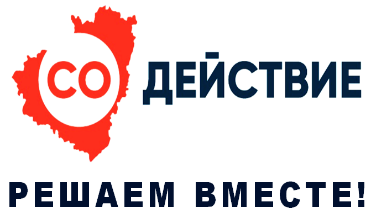 Губернаторский проект «СОдействие» –Государственная программа Самарской области «Поддержка инициатив населения муниципальных образований в Самарской области» на 2017 — 2025 годыО Губернаторском проекте «СОдействие»Все мы хотим жить лучше. Все мы мечтаем, чтобы наш двор, наша улица, наши родные деревни, поселки, города стали чище и краше. Но кто-то об этом только мечтает и ждет, а кто-то действует. Для тех, кто действует, запущен Губернаторский проект «СОдействие». Если у Вас есть  идеи по улучшению условий жизни, если вы готовы собственными силами участвовать в реализации своих идей, то государство окажет СОдействие в воплощении ваших желаний. Постановлением  Правительства Самарской области от 17.05.2017 №323 утверждена государственная программа Самарской области «Поддержка инициатив населения муниципальных образований в Самарской области» на 2017-2025 годы (далее- государственная программа), разработанная Ассоциацией «Совет муниципальных образований Самарской области».Целью государственной программы является вовлечение населения муниципальных образований Самарской области в развитие их территорий.Государственной программой предусмотрено предоставление субсидий из областного бюджета местным бюджетам в целях софинансирований расходных обязательств муниципальных образований в самарской области, связанных с реализацией мероприятий по поддержке инициатив населения  муниципальных образований в Самарской области.Администрация сельского поселения Садгород муниципального района Кинель-Черкасский Самарской области приняло  участие в конкурсном отборе общественных проектов с проектом «Светодиод-свет будущего»- восстановление  объектов уличного освещения  Проект реализован в полном объеме. В рамках реализации проекта выполнена   работа по замене ламп уличного освещения ДРЛ, на энергосберегающие  в количестве 140 штук.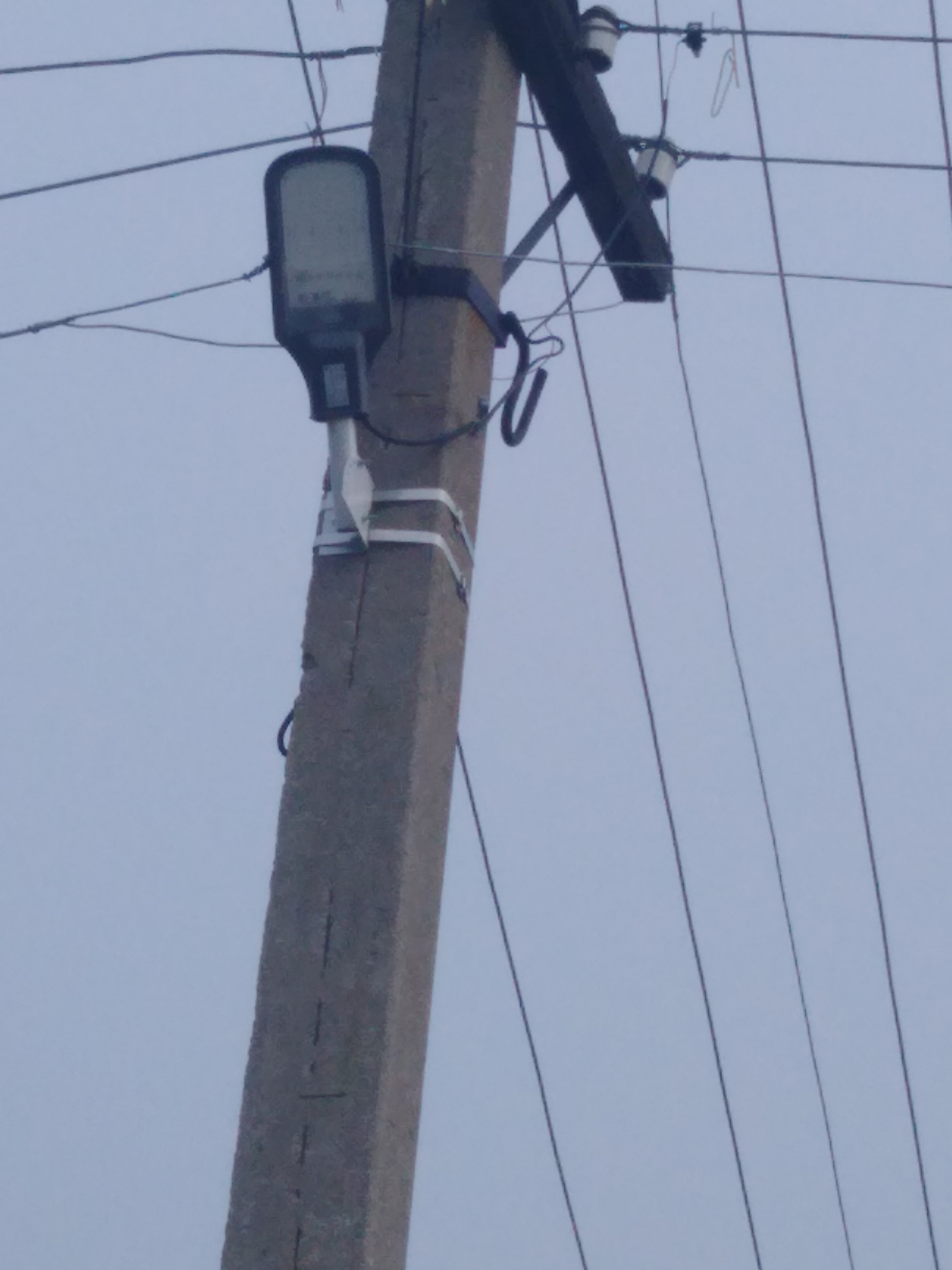 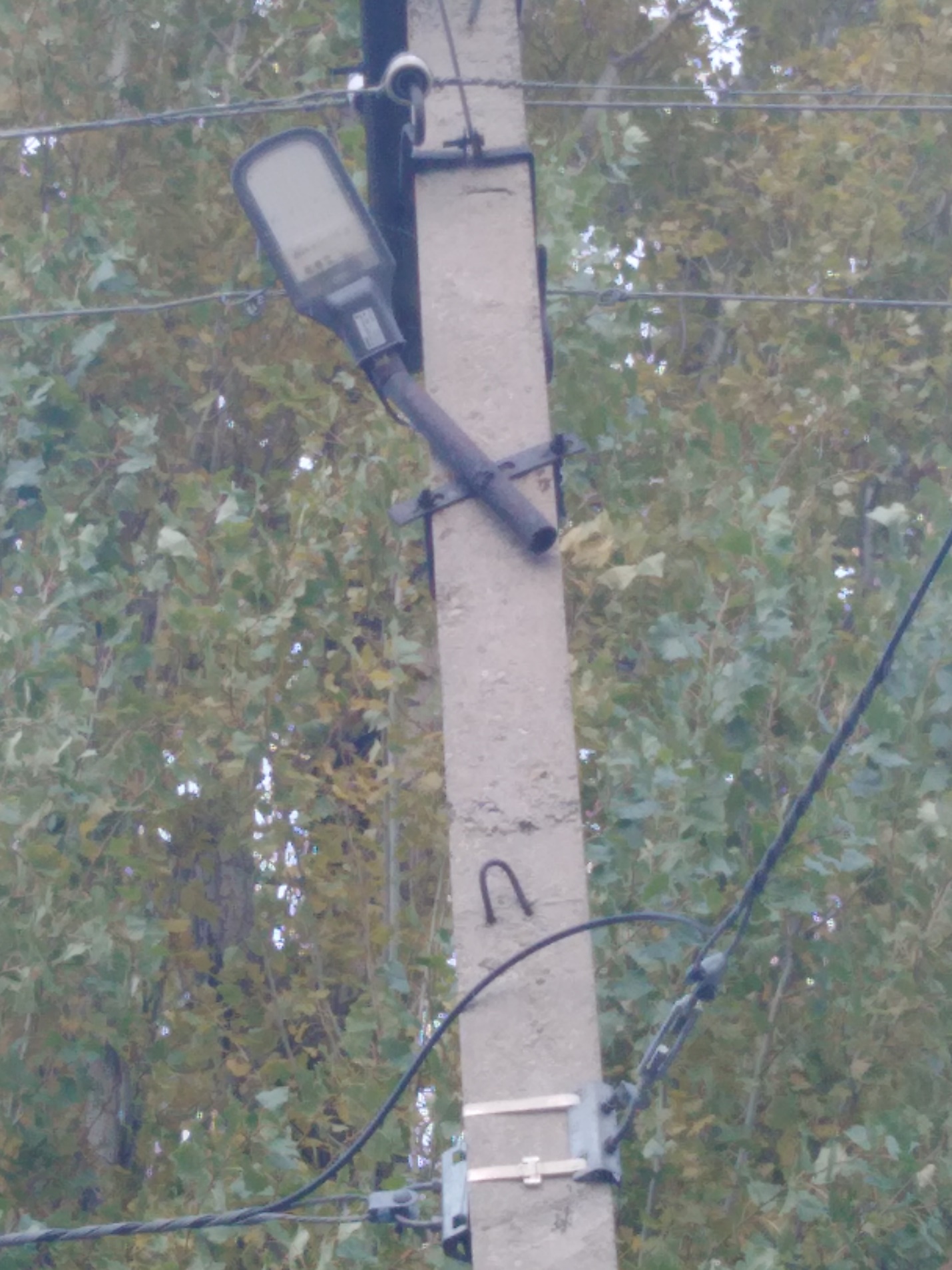 